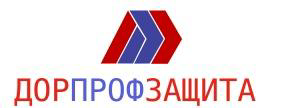 СТРАХОВЫЕ РИСКИ И ВЫПЛАТЫ ПО ПРОГРАММЕ ПРОФЕССИОНАЛЬНАЯ ЗАЩИТА ООО «СК СОГАЗ-ЖИЗНЬ» С 02.08.2021 г.Страховой рискРазмер страховых суммРазмер страховых суммПРОФЕССИОНАЛЬНАЯ НЕПРИГОДНОСТЬ 100% страховой суммы - от 100 000 руб. до 750 000 руб.100% страховой суммы - от 100 000 руб. до 750 000 руб.ДОЖИТИЕдо окончания срока действия договора страхованияСрок страхования (полных лет)Страховая сумма по риску «ДОЖИТИЕ» в % от страховой суммы по риску «ПРОФЕССИОНАЛЬНАЯ НЕПРИГОДНОСТЬ»ДОЖИТИЕдо окончания срока действия договора страхования35 - 4740 %ДОЖИТИЕдо окончания срока действия договора страхования30 - 3440 %ДОЖИТИЕдо окончания срока действия договора страхования25 - 2940 %ДОЖИТИЕдо окончания срока действия договора страхования20 - 2435 %ДОЖИТИЕдо окончания срока действия договора страхования15 - 1930 %ДОЖИТИЕдо окончания срока действия договора страхования10 - 1425 %ДОЖИТИЕдо окончания срока действия договора страхования5 - 920 %СМЕРТЬ в результате катастрофы на пассажирском авиационном, морском, железнодорожном транспорте100% страховой суммы по риску «ПРОФЕССИОНАЛЬНАЯ НЕПРИГОДНОСТЬ»100% страховой суммы по риску «ПРОФЕССИОНАЛЬНАЯ НЕПРИГОДНОСТЬ»СМЕРТЬ по любой причине, кроме катастрофы на транспорте100% возврат оплаченных страховых взносов100% возврат оплаченных страховых взносов